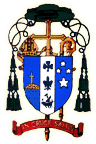 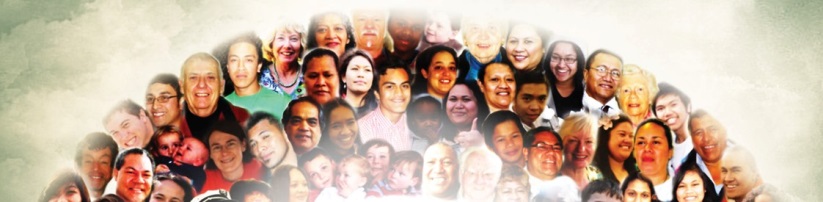 PULE’AGA KATOLIKO O AUKILANIAgava’a mo le Vala’auina i le MisionaUa tatou sauni e avea ma Kerisiano atoatoa e fa’ailoa atu lo tatou vala’auina e ala i upu ma le amio?										Pope FrancisIna ia ’auai tagata Katoliko uma o le Pule’aga i le tala’iina o le Tala lelei ma le alofa o Iesu i TAGATA UMA, ua mo’omia ai e le Pule’aga Katoliko o Aukilani ia aulotu po’o fa’alapotopotoga o le pule’aga, palisi, a’oga fa’apea ma tagata ta’itoatasi ia ola ma savavali i fa’asinoala ua ta’ua i lalo:-I na O Atu Ia:Pa’i atu i e o i tuapa o le Ekalesia, ma taumamao ma tatou aulotu,O atu ma fa’ailoa atu le Upu a le Atua,Fa’aulufale tagata fou i totonu o aulotu ma i latou ua toe fia fo’i mai. Ta’iala fa’ale-agaga mo le Misiona: Galulue fa’atasi ia sopo’ia pa-tuaoi o aulotu,Ia maua ni so’otaga vavalalata ma a’oga, palisi, fa’apea aiga. Ta’itaiga o le Misiona:Galulue fa’atasi ma lagolago i le ta’ita’iga a le itua’igasa ma tagata-ekalesia,Fa’ataua le ta’iala a e ua tofia, ma tapua’i fa’atasi.Ia lagolago i le ali’i epikopo ma faife’au.Feso’otaiga mo le Misiona:    Fa’ailoa atu le Tala Lelei i so’o se vaega ma auala e talafeagai,Fa’amautu se mafutaga o le so’ofa’atasi,Fa’amalosi le ola faifaipea i a’oa’oga o le fa’atuatua. Ia lu’itauina le taito’atasi i le folafolaina o le Tala Lelei.“Ua i o’u luga le Agaga o le Ali’i, aua ua na fa’au’u mai ia te a’u e folafola le tala lelei i e matitiva; ua auina mai a’u e ia e fa’amalolo i e loto momomo, e tala’i le sa’olotoga i le tafeaga, ma ia pupula mata o e tauaso, e tu’u sa’oloto i e ua fa’asauaina...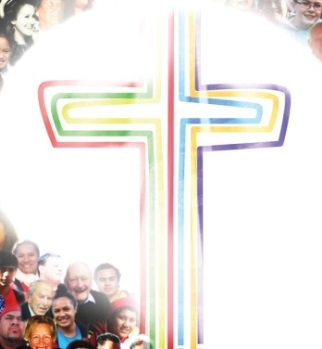  (Luka 4:18)